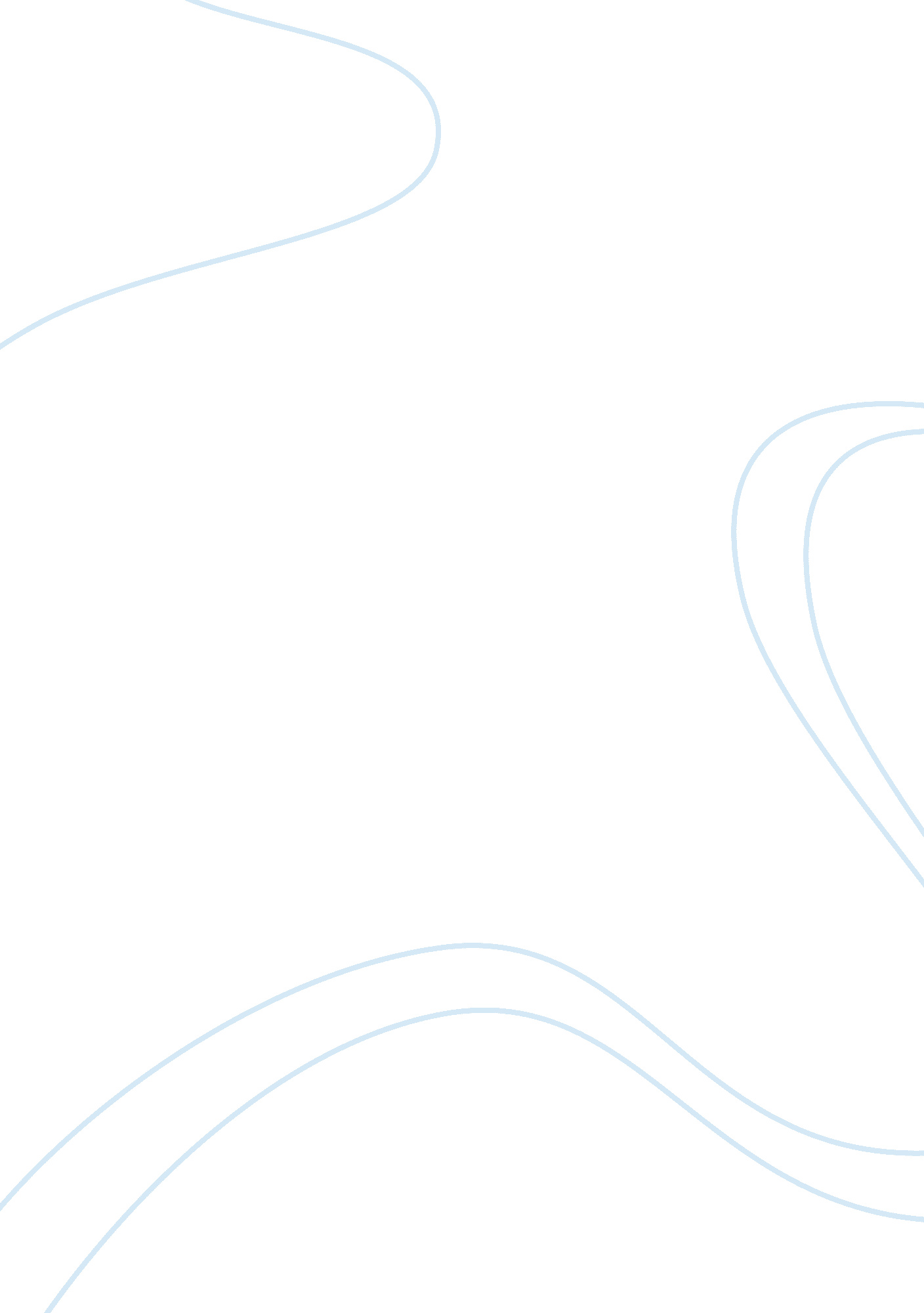 What are the effects of computersTechnology, Computer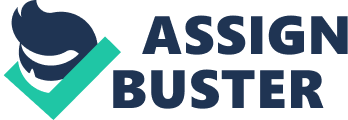 What are the Effects of Computers? Computers have become part of our lives. Our life is better since we have computers. A very important aspect in the development of science and technology are computers. The science has made great achievements in the bionic creativity engineering, which is very helpful for people with disabilities. In particular, people are deprived of their limbs. About one hundred years ago people only could dream to visit space, and always thought if it's possible. All of these have been possible since there were computers. And I think this is not the end of the development of technology yet. Patrick Kane, who lives in Scotland, at the age of 9 months, suffered a dangerous form of meningitis. Wealth three months, the doctors fought for his life and, as a result, won a battle with his illness. However, in order to save the boy's life, they had to amputate his right leg below the knee, all the fingers on his left hand and the fingers of his right hand. Only 13 years later, Patrick was able for the first time in y life to take in hand a glass, pen and other Items. This was made possible thanks to a new prosthetics Touch Bionics: bionic arm that allows him to feel what he touches. The new prosthesis supports 24 capture modes. You can switch between them using the application for a smartened, in addition to providing this training and diagnostics. Artificial arm allows gradually change the grip strength, so that It can help to even tie his shoes. Prosthesis, capable of holding up to 90 keg weight and at the same time is so sensitive that can hold a sheet of paper with two fingers. Of course, the company had spent much time to develop this artificial arm, and it was not without numerical experiments on high-speed super computers. Thanks to the company, people are deprived of their limbs have the ability to restore them again. Did humanity visit space, if computers weren't developed? I think we didn't, because space flights require high precision calculations in the design of aircraft, that people not able to do this without the help computer engineering. In the beginning there were simple computing devices, and people had to conduct experiments on real aircraft, which were very expensive. After the emergence of supercomputers, experiments were carried out numerically, thus saving much time and money. And today there is space tourism, one of the most difficult ways of hanging, which allows people to see with their own eyes space. Only 8 people have visited the space at their own expense, because it costs about 20-40 million US dollars, which is inaccessible for the common people. However, the demand for flight is increasing every year. If in the future the technology will evolve more and more, it Is possible that the space tourism will accessible for the common people too. When was a child, I liked read books about new technologies. I always took apart my toys to see how they worked. Once, my father told me about computers that they can answer to all of your questions. Since then I had always dreamed of having a computer. Of course, my parents had known about that, but they had no ability to buy me a computer. However, on my fourteenth birthday they bought me a computer. First time I didn't know how to use it, how to ask him a question. Three months later, I was able to disassemble and reassemble it back, and found out that it is Just device with good Job, which is very interesting for me; I know how fantastic movies are making. By studying working principle of the computer, I do not cease to admire him. And sometimes I ask myself, how will computers look like in future? All of the above are the positive effects of computers. We live in a period where the equipment and technology is developing very fast. We replace our phones to smartness, our conventional TV's to flat-screen TV's with AD function. Maybe in future these TV's will be called conventional and another wave of TV's will replace them. Maybe people on their holidays will visit the space. Who knows, what will be in future? What kind of medicine we will have, how will computers look like? Whatever happens, I hope that people always will able to control computers. 